News & Notes—Week of March 19th-25th, 2023Please hold in prayer:Sheri Birkeland, Nester Chiglo, Pete Congdon, Jean Kinneberg, Dorothy Schulze, Granger Rusert Peterson (son of Lauren (Rusert) and Jamison Peterson), Bea Doering, Linda Tollefsen (sister to Lee Grippen), Bob Stuewe (brother-in-law to Carol Nelson)Please add your own prayer requests. You can email those to pastormeyer@acegroup.cc or churchoffice@acegroup.cc or call/text (507.459-7623).Remembering Those Who Have Passed this Week in the past 20 YearsLaura Scholl, Dentri Carlson, Marie Ellestad, Stella Zimmerman, Lloyd Duxbury, Julie Strabley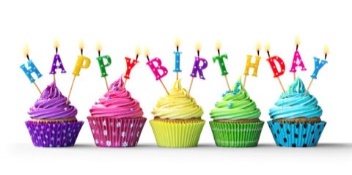 Birthdays this WeekCheryl Kuennen, Brandon Frank, Tate Meiners, Lee Grippen, Kathy Sullivan, Melissa Schuldt, Brittany MillerMarch 19th- Koinonia: (Group 7)-Please Sign-up using the Signup Genus on the church website or the signup in the back. Greeter: 			Ushers: Reader:				Presentation Clicker:	Livestream Assistant: 		Acolyte:Coffee and Fellowship Hosts:  		Visiting the Homebound: March 26th- Koinonia: (Group 7)-Please Sign-up using the Signup Genus on the church website or the signup in the back. Greeter: 			Ushers: Reader:				Presentation Clicker:	Livestream Assistant: 		Acolyte:Coffee and Fellowship Hosts:  		Visiting the Homebound: Each week during Lent there is a need for more than one reader. The gospel readings will be heard best if we have several people taking part in those readings. You can sign up on the kiosk or on Immanuel’s webpage under the worship volunteer link at the top of the homepage. Readings will be given to you ahead of time. Worship Committee requests your stories – Please take a moment to reflect on the ways you serve at Immanuel Lutheran Church and throughout the communities in which we live. The Worship Committee is collecting personal stories from individuals from our congregation, and they want to hear from you! Please submit your writing to one of the committee members listed below, or drop a letter to the church office. Thank you :)  -Olivia Denney - olivia_marie_n@yahoo.com ; Dawn Schuttemeier - dawn_elsa@yahoo.com :Ron Housker - tamihousker@acegroup.cc :Cheryl Kuennen - jnckue@hotmail.comMidweek Lent Worship: Wednesdays at 6:30 PM at Immanuel.Worship: Holden Evening PrayerTheme: Ask- Each week we will ask questions that can assist us as we deepen relationships with our Lord and with one another.  Pop-Up Choir:  Pop-Up Choir is a low-commitment opportunity to share your gifts of music in worship! This choir is open to anyone interested in joining, and reading music is not required. The next Pop-Up Choir rehearsal will be March 26th at 10:00am and will be performing on April 2nd during worship.Easter Flowers: Help decorate the Church with plants/flowers this Easter Holiday.  Call or stop in at Mary Ann’s Floral & Gifts to place your order at 308 East Main St. (507)725-2621.  Available plants/flowers this year are Tri-Colored Kalanchoe, Tri-Colored Mum, Gerbera Daisy, a dozen fresh cut Tulips in vase, a dozen fresh cut Daffodils in vase.  Prices range from $22 – $32.  Then let the church know who it is in Memory or Honor of.  Please have orders placed by March 27th, thanks.Adult Education Opportunity - How Lutherans Interpret the Bible. Participants will be invited to consider how we as Lutheran Christians understand and interpret the Bible.  Seven video presentations from Dr. Mark Allen Powell (professor of New Testament at Trinity Seminary) will provide the starting points for discussion.  Outline of sessions:
March 29 - Devotional Bible ReadingThrivent Choice Dollars: Please REMEMBER to direct your Choice Dollars for 2022. Deadline to direct your dollars is March 31, 2023. Any questions on how to direct your Choice Dollars, contact your Thrivent representative. Tom Bjerke (507-725-8600) or Scott Bingham (507-498-5162).Spring Rummage Sale/ Pop-up Thrift Shop: It’s that time of the year again to start saving donations for the Pop-Up Thrift Shop! The spring rummage sale will be held the last week in March this year. When: Wednesday, Thursday, Friday - March 29, 30, 31 from Noon-6 pm CLEAN UP will happen Friday at 7pm. With a take-away of Saturday morning to Decorah. PLEASE DO NOT BRING items prior to Saturday March 25. Donations can be dropped in the social hall starting Saturday March 25. At this time, we CAN NOT accept: VHS tapes, dirty clothes—torn or stained, Tupperware or plastic containers without lids, outdated or broken electronics and televisions, opened toiletries and cleaning supplies. Please ask about large exercise equipment. Clean, gently used household goods, clothing, baby items, bathmats, working appliances, sheet sets, comforters, usable shoes, seasonal outerwear, and furniture are appreciated. *The rummage sale committee is looking for 1-2 Thrivent cards to support advertising and operation costs. If you, or someone you know, has one available please contact Joanne Zard at 507-450-5308. Thank you!* ATTENTION GRADUATING SENIORS AND FAMILIES, AND COLLEGE  STUDENTS: It is time for you to make application for the IMMANUEL LUTHERAN,  ELMER & DORIS ANDERSON, and/or  LELAND SCHULZE SCHOLARSHIP AWARDS, for the 2023-2024 academic year. The Immanuel Lutheran and Elmer and Doris Anderson Scholarship is a combination of the two awards. The Leland Schulze Scholarship is another scholarship that you may apply for. The application forms were sent to all Immanuel seniors and Immanuel college students. Forms are also available in the Church Office and on the church website. Please complete and return to the Church office, by April 4, 2023. Applications will be reviewed by the Immanuel Scholarship Board, and you will be contacted for the purpose of meeting with the Board (this applies to first-time applicants). Presentation of scholarships will be on Senior Recognition Sunday (date to be determined). Thank you.Coulee Region Gospel Choir: The Coulee Region Gospel Choir will be hosting Spring concerts: Sunday, March 19th at 2pm at Shepherd of the Hills (1215 Redwood ST, Onalaska)Sunday, March 26th at 2pm at Trinity Lutheran (1010 Sill ST, La Crosse)Sunday, April 2nd at 2pm at Holmen Lutheran (228 Morris ST, Holmen) For more information, visit www.couleeregiongospelchoir.comOffice Update: Office Hours-March 20-24: 8:30 - 11:00 AM Monday through Friday. Grace begins her maternity leave and Pastor Meyer is on vacation this week.  Carolyn Hollatz will be in the office each morning. Please call or email the church office if you need assistance and someone will get back to you as soon as they are able! If it is urgent, please contact Pastor Meyer directly. 